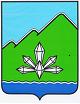 АДМИНИСТРАЦИЯ ДАЛЬНЕГОРСКОГО ГОРОДСКОГО ОКРУГАПРИМОРСКОГО КРАЯПОСТАНОВЛЕНИЕ_____________________               г. Дальнегорск                                    № _________О внесении изменений в постановление администрации 
Дальнегорского округа от 11.09.2017 № 531-па 
«Об утверждении муниципальной программы 
«Развитие градостроительной и архитектурной деятельности  
на территории Дальнегорского городского округа» на 2018-2022 годы» В соответствии с Бюджетным кодексом Российской Федерации, Федеральным законом Российской Федерации от 06.10.2003 № 131-ФЗ «Об общих принципах организации местного самоуправления в Российской Федерации», постановлением администрации Дальнегорского городского округа от 19.07.2018 № 488-па «Об утверждении порядка принятия решений о разработке, реализации  и проведении оценки эффективности реализации муниципальных программ администрации Дальнегорского городского округа», руководствуясь Уставом Дальнегорского городского округа, администрация Дальнегорского городского  округаПОСТАНОВЛЯЕТ:Внести в постановление администрации Дальнегорского городского округа от 11.09.2017 № 531-па «Об утверждении муниципальной программы «Развитие градостроительной и архитектурной деятельности на территории Дальнегорского городского округа» на 2018-2022 годы» (с изменениями от 08.11.2017 № 654-па, от 19.07.2018 № 492-па, от 10.09.2018 № 610-па, от 01.04.2019 № 211 -па) изменения, изложив муниципальную программу «Развитие градостроительной и архитектурной деятельности на территории Дальнегорского городского округа» на 2018-2022 годы в новой редакции (прилагается).2Разместить настоящее постановление на официальном сайте Дальнегорского городского округа.Контроль за исполнением настоящего постановления оставляю за собой.И.о. Главы Дальнегорского        городского округа                                                                                 В.Н. Колосков